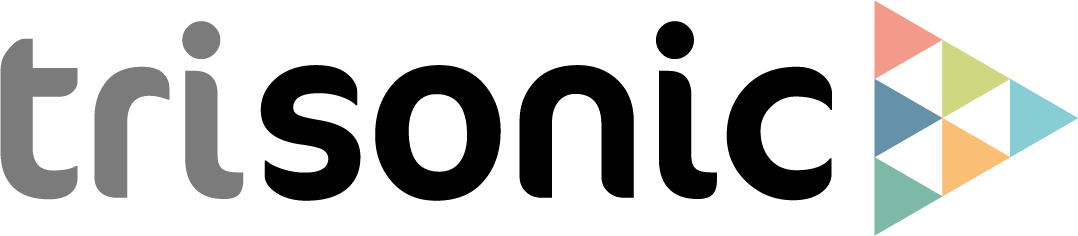 Radio scriptClient: FlytdexTitle: ScienceDuration: 40 secondsStation/channel(s): JACK – all stationsVO1:For every action, there’s an equal and opposite…..something-or-other.  (FX: WRONG)The theory of evolution was invented by Charles……Dickens?  (FX: WRONG)VO2:As a teacher, the last thing you want to give your pupils is an incomplete education.If only you could streamline your admin to free up more time for the job you love.Well thanks to Flytdex, you can.  Flytdex puts everything from curriculum planning to career relevance checks, lesson content and homework setting into one easy-to-use online platform.VO1:E equals MC……squared?  (FX: RIGHT)VO2:That’s better.  Flytdex.  Putting teachers at the controls.Sign up for a free trial now, at oxfordedtech.comRadio scriptClient: FlytdexTitle: EnglishDuration: 40 secondsStation/channel(s): JACK – all stationsVO1:I wandered lonely as a….daffodil? (FX: WRONG)The answer to the ultimate question of life, the Universe and everything is…….86? (FX: WRONG)VO2:As a teacher, the last thing you want to give your pupils is an incomplete education.If only you could streamline your admin to free up more time for the job you love.Well thanks to Flytdex, you can.  Flytdex puts everything from curriculum planning to career relevance checks, lesson content and homework setting into one easy-to-use online platform.VO1:To be or not to be.  That is the question (FX: RIGHT)VO2:That’s better.  Flytdex.  Putting teachers at the controls.Sign up for a free trial now, at oxfordedtech.comRadio scriptClient: FlytdexTitle: LanguagesDuration: 40 secondsStation/channel(s): JACK – all stationsVO1:Lundi, Mardi, Mercredi…..er, Thursday? (FX: WRONG)Un, deux, trois, quatre….five? (FX: WRONG)VO2:As a teacher, the last thing you want to give your pupils is an incomplete education.If only you could streamline your admin to free up more time for the job you love.Well thanks to Flytdex, you can.  Flytdex puts everything from curriculum planning to career relevance checks, lesson content and homework setting into one easy-to-use online platform.VO1:C’est parfait, merci (FX: RIGHT)VO2:That’s better.  Flytdex.  Putting teachers at the controls.Sign up for a free trial now, at oxfordedtech.comRadio scriptClient: FlytdexTitle: MathsDuration: 40 secondsStation/channel(s): JACK – all stationsVO1:If x minus 2 is 4, x is…..3?(FX: WRONG)50 per cent of a quarter is…a sixth? (FX: WRONG)VO2:As a teacher, the last thing you want to give your pupils is an incomplete education.If only you could streamline your admin to free up more time for the job you love.Well thanks to Flytdex, you can.  Flytdex puts everything from curriculum planning to career relevance checks, lesson content and homework setting into one easy-to-use online platform.VO1:55 times 11 is…605 (FX: RIGHT)VO2:That’s better.  Flytdex.  Putting teachers at the controls.Sign up for a free trial now, at oxfordedtech.comRadio scriptClient: FlytdexTitle: EnglishDuration: 30 secondsStation/channel(s): JACK – all stationsVO1:I wandered lonely as a….daffodil? (FX: WRONG)VO2:As a teacher, the last thing you want to give your pupils is an incomplete education.If only you could streamline your admin to free up more time for the job you love.Well with Flytdex, you can.  Flytdex puts everything from curriculum planning to career relevance checks, lesson content and homework setting into one easy-to-use online platform.Flytdex.  Putting teachers at the controls.Sign up for a free trial now, at oxfordedtech.comRadio scriptClient: FlytdexTitle: ReminderDuration: 20 secondsStation/channel(s): JACK – all stationsVO2:Teachers. Your admin woes are over.Flytdex puts everything from curriculum planning to career relevance checks, lesson content and homework setting into one easy-to-use online platform.Flytdex.  Putting teachers at the controls.Sign up for a free trial now, at oxfordedtech.com